 Zorg dat je niets mist door griep 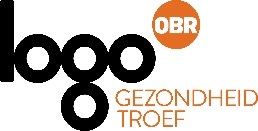 Wist je dat elke winter 1 op de 10 mensen griep krijgt? Bescherm je tegen de ziekte en haal vanaf half oktober je griepprik. Vraag ernaar bij je huisarts.Ben je 65-plusser, ben je zwanger of heb je gezondheidsproblemen zoals diabetes, een ziekte van longen, hart, lever of nieren? Dan is het risico op complicaties door griep veel hoger. Daarom laat je je best vaccineren vanaf half oktober. Zo heb je de beste kans om geen griep te krijgen in de winter. Dit jaar sporen we ook 50-65 jarigen aan om een prikje te laten zetten. Zo verminderen we de bezetting van ziekenhuisbedden als het griepseizoen samenvalt met een piek van Covid-19. Ook het personeel werkzaam in de gezondheidssector raden we aan om zich te laten vaccineren. Dit om zichzelf en patiënten indirect te beschermen en zelf beschikbaar te kunnen zijn als er een nieuwe golf van Covid-19 komt.Meer informatie: raadpleeg je huisarts of neem een kijkje op  www.griepvaccinatie.be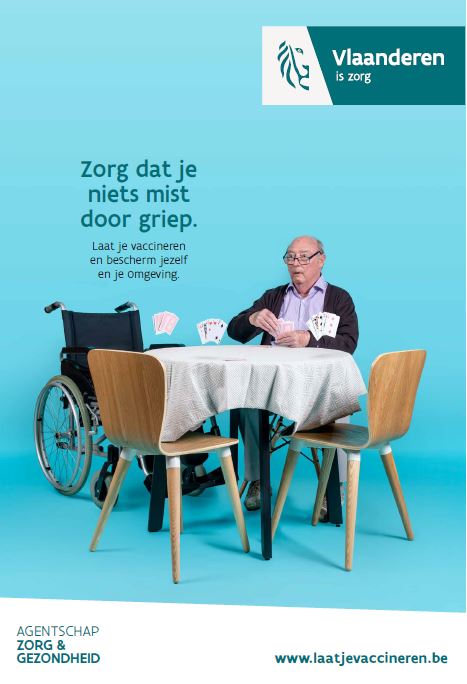 